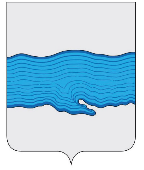 Ивановская областьПриволжский муниципальный районПлесское городское поселениеВЕСТНИКСОВЕТА И АДМИНИСТРАЦИИПЛЕССКОГО ГОРОДСКОГО ПОСЕЛЕНИЯВыпуск № 2313.10.2020№ 23 от 13.10.2020Официальное издание нормативно-правовых актовСовета и администрации Плёсского городского поселенияСОДЕРЖАНИЕ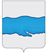 АДМИНИСТРАЦИЯ ПЛЕССКОГО ГОРОДСКОГО ПОСЕЛЕНИЯПРИВОЛЖСКОГО МУНИЦИПАЛЬНОГО РАЙОНАИВАНОВСКОЙ ОБЛАСТИПОСТАНОВЛЕНИЕ08 июня 2020 г.                                                                              №86г. ПлесОб утверждении Положения о порядке осуществления муниципального контроля за использованием и охраной недр при добыче общераспространённых полезных ископаемых, а также при строительстве подземных сооружений, не связанных с добычей полезных ископаемых на территории Плесского городского поселения Приволжского муниципального района Ивановской области	В соответствии с Законом Российской Федерации от 21.02.1992 г. №2395-1 «О недрах», Федеральным законом Российской Федерации от 26.12.2008 г. №294-ФЗ «О защите прав юридических лиц и индивидуальных предпринимателей при осуществлении государственного контроля (надзора) и муниципального контроля», руководствуясь Уставом Плесского городского поселения Приволжского муниципального района Ивановской области, администрация Плесского городского поселения постановляет:	1. Утвердить Положение о порядке осуществления муниципального контроля за использованием и охраной недр при добыче общераспространённых полезных ископаемых, а также при строительстве подземных сооружений, не связанных с добычей полезных ископаемых на территории Плесского городского поселения Приволжского муниципального района Ивановской области (Приложение).	2. Постановление вступает в силу с момента его подписания, подлежит размещению на сайте администрации Плесского городского поселения. 	3. Контроль за исполнением настоящего постановления оставляю за собой.Врип Главы Плесского городского поселения 								И.Г.ШевелевПриложение к постановлению администрацииПлесского городского поселенияот 08 июня  2020 г. № 86Положение о порядке осуществления муниципального контроля за использованием и охраной недр при добыче общераспространённых полезных ископаемых, а также при строительстве подземных сооружений, не связанных с добычей полезных ископаемых на территории Плесского городского поселения Приволжского муниципального района Ивановской области1. Общие положения1.1. Настоящее Положение разработано в соответствии с Законом Российской Федерации от 21.02.1992 г. № 2395-1 «О недрах», Федеральным законом РФ от 06.10.2003 г. № 131-ФЗ «Об общих принципах организации местного самоуправления в Российской Федерации», Федеральным законом РФ от 26.12.2008 г. № 294-ФЗ «О защите прав юридических лиц и индивидуальных предпринимателей при осуществлении государственного контроля (надзора) и муниципального контроля» (далее - Закон № 294-ФЗ).1.2. Положение устанавливает порядок осуществления муниципального контроля за использованием и охраной недр при добыче общераспространённых полезных ископаемых, а также при строительстве подземных сооружений, не связанных добычей полезных ископаемых на территории Плесского городского поселения Приволжского муниципального района Ивановской области.1.3. Задачей муниципального контроля за использованием и охраной участков недр является обеспечение соблюдения пользователями участков недр требований законодательства в области использования участков недр, расположенных на территории Плесского городского поселения.1.4. Муниципальный контроль за использованием и охраной участков недр на территории Плесского городского поселения осуществляется администрацией Плесского городского поселения Приволжского муниципального района Ивановской области (далее - администрация).1.5. Полномочия по осуществлению муниципального контроля за использованием и охраной участков недр на территории Плесского городского поселения возлагаются на должностных лиц администрации Плесского  городского поселения.1.6. Перечень нормативных правовых актов, регулирующих исполнение муниципальной функции:- Конституция Российской Федерации;- Федеральный закон от 21 февраля 1992 г. № 2395-1 «О недрах»; - Федеральный закон от 26 декабря 2008 г. № 294-ФЗ «О защите прав юридических лиц и индивидуальных предпринимателей при проведении государственного контроля (надзора) и муниципального контроля»; - Федеральный закон Российской Федерации от 02 мая 2006 г. № 59-ФЗ «О порядке рассмотрения обращений граждан Российской Федерации». 2. Направления осуществления контроля за использованием иохраной участков недр местного значения2.1. Предметом осуществления муниципального контроля за использованием и охраной недр при добыче общераспространённых полезных ископаемых, а также при строительстве подземных сооружений, не связанных с добычей полезных ископаемых на территории Плесского городского поселения Приволжского муниципального района Ивановской области, является:- соблюдение обязательных требований или требований, установленных действующим законодательством;- проведение мероприятий в пределах своих полномочий по предотвращению причинения вреда жизни, здоровью граждан, вреда животным, растениям, окружающей среде и возникновению чрезвычайных ситуаций природного и техногенного характера;Объектом муниципального контроля за использованием и охраной участков недр являются участки недр, расположенные в административно-территориальных границах Плесского городского поселения.Задачей муниципального контроля за использованием и охраной участков недр является:- выявление и предупреждение фактов нарушения требований действующего законодательства пользователями участков недр при использовании участков недр;- выявление фактов самовольного освоения участков недр или использования их без оформленных в установленном порядке документов, удостоверяющих право на проведение геологоразведочных работ, добычи общераспространенных полезных ископаемых;- принятие мер по устранению выявленных нарушений.Муниципальный контроль за использованием и охраной участков недр на территории Плесского городского поселения осуществляется в виде проведения плановых и внеплановых проверок.3. Порядок организации и осуществления контроля3.1. Основной формой деятельности по осуществлению муниципального контроля является проведение плановых и внеплановых проверок исполнения пользователями недр законодательства Российской Федерации и иных правовых актов, регулирующих вопросы использования и охраны недр при добыче общераспространенных полезных ископаемых, а также при строительстве подземных сооружений, не связанных с добычей полезных ископаемых.3.2. Муниципальный контроль за использованием и охраной участков недр осуществляется должностными лицами администрации в форме проверок, проводимых в соответствии с ежегодным планом, утверждаемым Главой Плесского городского поселения, а также внеплановых проверок. Проверки проводятся на основании распоряжения администрации Плесского городского поселения (далее – Распоряжение). Плановые проверки юридических лиц и индивидуальных предпринимателей согласовываются с прокуратурой в порядке, установленном законодательством.3.3. Основанием для включения плановой проверки в план проверок является истечение трех лет со дня:- государственной регистрации юридического лица, индивидуального предпринимателя,- окончания проведения последней плановой проверки юридического лица, индивидуального предпринимателя,- начала осуществления юридическим лицом, индивидуальным предпринимателем предпринимательской деятельности в соответствии с представленным в уполномоченный Правительством Российской Федерации в соответствующей сфере федеральный орган исполнительной власти уведомлением о начале осуществления отдельных видов предпринимательской деятельности в случае выполнения работ или предоставления услуг, требующих представления указанного уведомления.3.4. Плановая проверка проводится в форме документарной проверки и (или) выездной проверки в порядке, установленном соответственно статьями 11 и 12 Закона № 294-ФЗ.3.5. О проведении плановой проверки юридическое лицо, индивидуальный предприниматель уведомляются администрацией не позднее чем за три рабочих дня до начала ее проведения посредством направления копии распоряжения о начале проведения плановой проверки заказным почтовым отправлением с уведомлением о вручении и (или) посредством электронного документа, подписанного усиленной квалифицированной электронной подписью и направленного по адресу электронной почты юридического лица, индивидуального предпринимателя, если такой адрес содержится соответственно в едином государственном реестре юридических лиц, едином государственном реестре индивидуальных предпринимателей либо ранее был представлен юридическим лицом, индивидуальным предпринимателем в администрацию, или иным доступным способом.3.6. В ходе документарной проверки рассматриваются документы юридического лица, индивидуального предпринимателя, имеющиеся в распоряжении администрации, в том числе уведомления о начале осуществления отдельных видов предпринимательской деятельности, представленные в порядке, установленном статьей 8 Закона № 294-ФЗ, акты предыдущих проверок, материалы рассмотрения дел об административных правонарушениях и иные документы о результатах осуществленных в отношении этих юридического лица, индивидуального предпринимателя мероприятий муниципального контроля.В случае, если достоверность сведений, содержащихся в документах, имеющихся в распоряжении администрации, вызывает обоснованные сомнения либо эти сведения не позволяют оценить исполнение юридическим лицом, индивидуальным предпринимателем обязательных требований или требований, установленных муниципальными правовыми актами, администрация направляет в адрес юридического лица, адрес индивидуального предпринимателя мотивированный запрос с требованием представить иные необходимые для рассмотрения в ходе проведения документарной проверки документы. К запросу прилагается заверенная печатью копия распоряжения о проведении проверки.В течение 10 рабочих дней со дня получения мотивированного запроса юридическое лицо, индивидуальный предприниматель обязаны направить в администрацию указанные в запросе документы.Указанные в запросе документы представляются в виде копий, заверенных печатью (при ее наличии) и соответственно подписью индивидуального предпринимателя, его уполномоченного представителя, руководителя, иного должностного лица юридического лица. Юридическое лицо, индивидуальный предприниматель вправе представить указанные в запросе документы в форме электронных документов, подписанных усиленной квалифицированной электронной подписью.В случае если в ходе документарной проверки выявлены ошибки и (или) противоречия в предоставленных документах либо несоответствие сведений, содержащихся в этих документах, сведениям, содержащимся в документах, имеющихся у администрации, и (или) полученным в ходе осуществления муниципального контроля, информация об этом направляется юридическому лицу, индивидуальному предпринимателю с требованием представить в течение десяти рабочих дней необходимые пояснения в письменной форме.Юридическое лицо, индивидуальный предприниматель вправе дополнительно предоставить документы, подтверждающие достоверность ранее предоставленных документов.Предоставленные пояснения по выявленным в ходе документарной проверки ошибкам (противоречиям, несоответствиям) и документы, подтверждающие достоверность ранее направленных документов, подлежат рассмотрению.В случае, если после рассмотрения представленных пояснений и документов либо при отсутствии пояснений администрация установит признаки нарушения обязательных требований или требований, установленных муниципальными правовыми актами, должностные лица администрации вправе провести выездную проверку.3.7. Выездная проверка (как плановая, так и внеплановая) проводится по месту нахождения юридического лица, месту осуществления деятельности индивидуального предпринимателя и (или) по месту фактического осуществления их деятельности.Выездная проверка начинается с предъявления служебного удостоверения должностными лицами администрации, обязательного ознакомления руководителя или иного должностного лица юридического лица, индивидуального предпринимателя, его уполномоченного представителя с распоряжением о назначении выездной проверки и с полномочиями проводящих выездную проверку лиц, а также с целями, задачами, основаниями проведения выездной проверки, видами и объемом мероприятий по контролю, составом экспертов, представителями экспертных организаций, привлекаемых к выездной проверке, со сроками и с условиями ее проведения.3.8. Основанием для проведения внеплановой проверки является:1) истечение срока исполнения юридическим лицом, индивидуальным предпринимателем ранее выданного предписания об устранении выявленного нарушения обязательных требований и (или) требований, установленных муниципальными правовыми актами;2) мотивированное представление должностного лица администрации по результатам анализа результатов мероприятий по контролю без взаимодействия с юридическими лицами, индивидуальными предпринимателями, рассмотрения или предварительной проверки поступивших в администрацию обращений и заявлений граждан, в том числе индивидуальных предпринимателей, юридических лиц, информации от органов государственной власти, органов местного самоуправления, из средств массовой информации о следующих фактах:а) возникновение угрозы причинения вреда жизни, здоровью граждан, вреда животным, растениям, окружающей среде, объектам культурного наследия (памятникам истории и культуры) народов Российской Федерации, безопасности государства, а также угрозы чрезвычайных ситуаций природного и техногенного характера;б) причинение вреда жизни, здоровью граждан, вреда животным, растениям, окружающей среде, объектам культурного наследия (памятникам истории и культуры) народов Российской Федерации, безопасности государства, а также возникновение чрезвычайных ситуаций природного и техногенного характера;в) нарушение прав потребителей (в случае обращения в орган, осуществляющий федеральный государственный надзор в области защиты прав потребителей, граждан, права которых нарушены, при условии, что заявитель обращался за защитой (восстановлением) своих нарушенных прав к юридическому лицу, индивидуальному предпринимателю и такое обращение не было рассмотрено либо требования заявителя не были удовлетворены);3) приказ (распоряжение) руководителя органа государственного контроля (надзора), изданный в соответствии с поручениями Президента Российской Федерации, Правительства Российской Федерации и на основании требования прокурора о проведении внеплановой проверки в рамках надзора за исполнением законов по поступившим в органы прокуратуры материалам и обращениям.3.9. Внеплановая проверка проводится в форме документарной проверки и (или) выездной проверки в порядке, установленном соответственно статьями 11 и 12 Закона № 294-ФЗ.О проведении внеплановой выездной проверки, за исключением внеплановой выездной проверки, основания, проведения которой указаны в пункте 3.8 раздела 3 настоящего Положения, юридическое лицо, индивидуальный предприниматель уведомляются администрацией не менее чем за двадцать четыре часа до начала ее проведения любым доступным способом, в том числе посредством электронного документа, подписанного усиленной квалифицированной электронной подписью и направленного по адресу электронной почты юридического лица, индивидуального предпринимателя, если такой адрес содержится соответственно в едином государственном реестре юридических лиц, едином государственном реестре индивидуальных предпринимателей либо ранее был представлен юридическим лицом, индивидуальным предпринимателем в администрацию.В случае если в результате деятельности юридического лица или индивидуального предпринимателя причинен или причиняется вред жизни, здоровью граждан, вред животным, растениям, окружающей среде, объектам культурного наследия (памятникам истории и культуры) народов Российской Федерации, безопасности государства, а также возникли или могут возникнуть чрезвычайные ситуации природного и техногенного характера, предварительное уведомление юридических лиц, индивидуальных предпринимателей о начале проведения внеплановой выездной проверки не требуется.Внеплановая выездная проверка юридических лиц, индивидуальных предпринимателей может быть проведена по основаниям, указанным в подпунктах а и б пункта 3.8 раздела 3 настоящего Положения, администрация после согласования с органом прокуратуры по месту осуществления деятельности таких юридических лиц, индивидуальных предпринимателей.3.10. Порядок проведения документарной проверки регламентируется пунктом 3.6. настоящего Положения.3.11. Обращения и заявления, не позволяющие установить лицо, обратившееся в администрацию по вопросам нарушения установленных требований в сфере рационального использования и охраны недр, а также обращения и заявления, не содержащие сведения о фактах, указанных в подпункте 2 пункта 3.8. настоящего Положения, не могут служить основанием для проведения внеплановой проверки.3.12. Сроки проведения проверок устанавливаются в соответствии со статьей 13 Закона № 294-ФЗ.4. Ограничения при проведении проверки4.1. При проведении проверки должностные лица администрации не вправе:1) проверять выполнение обязательных требований и требований, установленных муниципальными правовыми актами, если такие требования не относятся к полномочиям органа муниципального контроля, от имени которых действуют эти должностные лица;2) проверять выполнение требований, установленных нормативными правовыми актами органов исполнительной власти СССР и РСФСР, а также выполнение требований нормативных документов, обязательность применения которых не предусмотрена законодательством Российской Федерации;3) проверять выполнение обязательных требований и требований, установленных муниципальными правовыми актами, не опубликованными в установленном законодательством Российской Федерации порядке;4) осуществлять плановую или внеплановую выездную проверку в случае отсутствия при ее проведении руководителя, иного должностного лица или уполномоченного представителя юридического лица, индивидуального предпринимателя, его уполномоченного представителя, за исключением случая проведения такой проверки по основанию, предусмотренному подпунктом "б" пункта 3.8 раздела 3 настоящего Положения, а также проверки соблюдения требований земельного законодательства в случаях надлежащего уведомления собственников земельных участков, землепользователей, землевладельцев и арендаторов земельных участков;5) требовать представления документов, информации, образцов продукции, проб обследования объектов окружающей среды и объектов производственной среды, если они не являются объектами проверки или не относятся к предмету проверки, а также изымать оригиналы таких документов;6) отбирать образцы продукции, пробы обследования объектов окружающей среды и объектов производственной среды для проведения их исследований, испытаний, измерений без оформления протоколов об отборе указанных образцов, проб по установленной форме и в количестве, превышающем нормы, установленные национальными стандартами, правилами отбора образцов, проб и методами их исследований, испытаний, измерений, техническими регламентами или действующими до дня их вступления в силу иными нормативными техническими документами и правилами и методами исследований, испытаний, измерений;7) распространять информацию, полученную в результате проведения проверки и составляющую государственную, коммерческую, служебную, иную охраняемую законом тайну, за исключением случаев, предусмотренных законодательством Российской Федерации;8) превышать установленные сроки проведения проверки;9) осуществлять выдачу юридическим лицам, индивидуальным предпринимателям предписаний или предложений о проведении за их счет мероприятий по контролю;10) требовать от юридического лица, индивидуального предпринимателя представления документов и (или) информации, включая разрешительные документы, имеющиеся в распоряжении иных государственных органов, органов местного самоуправления либо подведомственных государственным органам или органам местного самоуправления организаций, включенные в определенный Правительством Российской Федерации перечень;11) требовать от юридического лица, индивидуального предпринимателя представления документов, информации до даты начала проведения проверки. Администрация после принятия распоряжения о проведении проверки вправе запрашивать необходимые документы и (или) информацию в рамках межведомственного информационного взаимодействия.5. Оформление результатов проверки5.1. По результатам проверки должностным лицом (лицами) администрации, проводящими проверку, составляется Акт проверки в соответствии с Типовой формой акта проверки, утвержденной приказом Минэкономразвития России от 30.04.2009 г. № 141, в двух экземплярах.В Акте проверки указываются:- дата, время и место составления Акта проверки;- наименование органа муниципального контроля;- дата и номер распоряжения администрации Плесского городского поселения об осуществлении проверки;- фамилии, имена, отчества и должности должностного лица или должностных лиц, проводивших проверку;- наименование проверяемого юридического лица или фамилия, имя и отчество индивидуального предпринимателя, а также фамилия, имя, отчество и должность руководителя, иного должностного лица или уполномоченного представителя юридического лица, уполномоченного представителя индивидуального предпринимателя, присутствовавших при проведении проверки;- дата, время, продолжительность и место проведения проверки;- сведения о результатах проверки, в том числе о выявленных нарушениях обязательных требований и требований, установленных муниципальными правовыми актами, об их характере и о лицах, допустивших указанные нарушения;- сведения об ознакомлении или отказе в ознакомлении с Актом проверки руководителя, иного должностного лица или уполномоченного представителя юридического лица, индивидуального предпринимателя, его уполномоченного представителя, присутствовавших при проведении проверки, о наличии их подписей или об отказе от совершения подписи, а также сведения о внесении в журнал учета проверок записи о проведенной проверке либо о невозможности внесения такой записи в связи с отсутствием у юридического лица, индивидуального предпринимателя указанного журнала;- подписи должностного лица или должностных лиц, проводивших проверку.5.2. Акт проверки оформляется непосредственно после ее завершения в двух экземплярах, один из которых с копиями приложений вручается руководителю, иному должностному лицу или уполномоченному представителю юридического лица, индивидуальному предпринимателю, его уполномоченному представителю под расписку об ознакомлении либо об отказе в ознакомлении с актом проверки. В случае отсутствия руководителя, иного должностного лица или уполномоченного представителя юридического лица, индивидуального предпринимателя, его уполномоченного представителя, а также в случае отказа проверяемого лица дать расписку об ознакомлении либо об отказе в ознакомлении с актом проверки акт направляется заказным почтовым отправлением с уведомлением о вручении, которое приобщается к экземпляру акта проверки, хранящемуся в деле администрации.При наличии согласия проверяемого лица на осуществление взаимодействия в электронной форме в рамках муниципального контроля акт проверки может быть направлен в форме электронного документа, подписанного усиленной квалифицированной электронной подписью лица, составившего данный акт, руководителю, иному должностному лицу или уполномоченному представителю юридического лица, индивидуальному предпринимателю, его уполномоченному представителю.При этом акт, направленный в форме электронного документа, подписанного усиленной квалифицированной электронной подписью лица, составившего данный акт, проверяемому лицу способом, обеспечивающим подтверждение получения указанного документа, считается полученным проверяемым лицом.В случае, если для составления акта проверки необходимо получить заключения по результатам проведённых исследований, испытаний, специальных расследований, экспертиз, акт проверки составляется в срок, не превышающий трёх рабочих дней после завершения мероприятий по контролю, и вручается руководителю, иному должностному лицу или уполномоченному представителю под расписку, либо направляется заказным почтовым отправлением с уведомлением о вручении и (или) в форме электронного документа, подписанного усиленной квалифицированной электронной подписью лица, составившего данный акт (при условии согласия проверяемого лица на осуществление взаимодействия в электронной форме в рамках муниципального контроля), способом, обеспечивающим подтверждение получения указанного документа. При этом уведомление о вручении и (или) иное подтверждение получения указанного документа приобщаются к экземпляру акта проверки, хранящемуся в деле администрации.5.3. Юридическое лицо, индивидуальный предприниматель, проверка которых проводилась, в случае несогласия с фактами, выводами, предложениями, изложенными в акте проверки, либо с выданным предписанием об устранении выявленных нарушений в течение пятнадцати дней с даты получения акта проверки вправе представить в администрацию в письменной форме возражения в отношении акта проверки и (или) выданного предписания об устранении выявленных нарушений в целом или его отдельных положений, при этом юридическое лицо, индивидуальный предприниматель вправе приложить к таким возражениям документы, подтверждающие обоснованность таких возражений, или их заверенные копии либо в согласованный срок передать их в администрацию. Указанные документы могут быть направлены в форме электронных документов (пакета электронных документов), подписанных усиленной квалифицированной электронной подписью проверяемого лица.5.4. В случае выявления при проведении проверки нарушений юридическим лицом, индивидуальным предпринимателем обязательных требований или требований, установленных муниципальными правовыми актами, должностные лица администрации в пределах полномочий, предусмотренных законодательством Российской Федерации, обязаны:- выдать предписание юридическому лицу, индивидуальному предпринимателю об устранении выявленных нарушений с указанием сроков их исполнения и (или) о проведении мероприятий по предотвращению причинения вреда жизни, здоровью людей, вреда животным, растениям, окружающей среде, объектам культурного наследия (памятникам истории и культуры) народов Российской Федерации, безопасности государства, имуществу физических и юридических лиц, государственному или муниципальному имуществу, предупреждению возникновения чрезвычайных ситуаций природного и техногенного характера, а также других мероприятий, предусмотренных федеральными законами;- принять меры по контролю за устранением выявленных нарушений, их предупреждению, предотвращению возможного причинения вреда жизни, здоровью граждан, вреда животным, растениям, окружающей среде, объектам культурного наследия (памятникам истории и культуры) народов Российской Федерации, обеспечению безопасности государства, предупреждению возникновения чрезвычайных ситуаций природного и техногенного характера, а также меры по привлечению лиц, допустивших выявленные нарушения, к ответственности.5.5. В случае выявления нарушения законодательства в сфере рационального использования и охраны недр материалы проверок направляются в уполномоченные органы для принятия решения о привлечении виновных лиц к ответственности в соответствии с действующим законодательством.6. Полномочия должностных лиц, осуществляющихмуниципальный контроль6.1. Права и обязанности должностных лиц при осуществлении муниципального контроляДолжностные лица администрации в порядке, установленном законодательством Российской Федерации, имеют право:1) запрашивать и получать на основании мотивированных письменных запросов от органов государственной власти, органов местного самоуправления, юридических лиц, индивидуальных предпринимателей и граждан информацию и документы, необходимые для проверки соблюдения обязательных требований2) беспрепятственно по предъявлении служебного удостоверения или копии распоряжения главы Плесского городского поселения о назначении проверки получать доступ на территорию, используемую проверяемым лицом при осуществлении деятельности, а также в используемые им для деятельности здания, строения, сооружения, помещения,3) осуществлять иные, не противоречащие законодательству и соответствующие полномочиям администрации, права.6.2. Должностные лица администрации в порядке, установленном законодательством Российской Федерации обязаны:1) своевременно и в полной мере исполнять предоставленные в соответствии с законодательством Российской Федерации полномочия по предупреждению, выявлению и пресечению нарушений обязательных требований и требований, установленных муниципальными правовыми актами;2) соблюдать законодательство Российской Федерации, права и законные интересы юридического лица, индивидуального предпринимателя, проверка которых проводится;3) проводить проверку на основании распоряжения главы Плесского  городского поселения о ее проведении в соответствии с ее назначением;4) проводить проверку только во время исполнения служебных обязанностей, выездную проверку только при предъявлении служебных удостоверений, копии распоряжения руководителя, заместителя руководителя органа муниципального контроля и в случае, предусмотренном частью 5 статьи 10 Закона № 294-ФЗ, копии документа о согласовании проведения проверки;5) не препятствовать руководителю, иному должностному лицу или уполномоченному представителю юридического лица, индивидуальному предпринимателю, его уполномоченному представителю присутствовать при проведении проверки и давать разъяснения по вопросам, относящимся к предмету проверки;6) предоставлять руководителю, иному должностному лицу или уполномоченному представителю юридического лица, индивидуальному предпринимателю, его уполномоченному представителю, присутствующим при проведении проверки, информацию и документы, относящиеся к предмету проверки;7) знакомить руководителя, иного должностного лица или уполномоченного представителя юридического лица, индивидуального предпринимателя, его уполномоченного представителя с результатами проверки;8) знакомить руководителя, иное должностное лицо или уполномоченного представителя юридического лица, индивидуального предпринимателя, его уполномоченного представителя с документами и (или) информацией, полученными в рамках межведомственного информационного взаимодействия;9) учитывать при определении мер, принимаемых по фактам выявленных нарушений, соответствие указанных мер тяжести нарушений, их потенциальной опасности для жизни, здоровья людей, для животных, растений, окружающей среды, объектов культурного наследия (памятников истории и культуры) народов Российской Федерации, безопасности государства, для возникновения чрезвычайных ситуаций природного и техногенного характера, а также не допускать необоснованное ограничение прав и законных интересов граждан, в том числе индивидуальных предпринимателей, юридических лиц;10) доказывать обоснованность своих действий при их обжаловании юридическими лицами, индивидуальными предпринимателями, в порядке, установленном законодательством Российской Федерации;11) соблюдать сроки проведения проверки, установленные действующим законодательством Российской Федерации;12) не требовать от юридического лица, индивидуального предпринимателя, документы и иные сведения, представление которых не предусмотрено законодательством Российской Федерации;13) перед началом проведения выездной проверки по просьбе руководителя, иного должностного лица или уполномоченного представителя юридического лица, индивидуального предпринимателя, его уполномоченного представителя ознакомить их с положением, в соответствии с которым проводится проверка;14) осуществлять запись о проведенной проверке в журнале учета проверок в случае его наличия у юридического лица, индивидуального предпринимателя.7. Права, обязанности и ответственность лиц, в отношении которых осуществляются мероприятия по муниципальному контролю7.1. Руководитель, иное должностное лицо или уполномоченный представитель юридического лица, индивидуальный предприниматель, его уполномоченный представитель при проведении проверки имеют право:1) непосредственно присутствовать при проведении проверки, давать объяснения по вопросам, относящимся к предмету проверки;2) получать от администрации, его должностных лиц информацию, которая относится к предмету проверки и предоставление которой предусмотрено Законом №294-ФЗ;3) знакомиться с документами и (или) информацией, полученными администрацией в рамках межведомственного информационного взаимодействия от иных государственных органов, органов местного самоуправления либо подведомственных государственным органам или органам местного самоуправления организаций, в распоряжении которых находятся эти документы и (или) информация;4) представлять документы и (или) информацию, запрашиваемые в рамках межведомственного информационного взаимодействия, в орган муниципального контроля по собственной инициативе;5) знакомиться с результатами проверки и указывать в акте проверки о своем ознакомлении с результатами проверки, согласии или несогласии с ними, а также с отдельными действиями должностных лиц администрации;6) обжаловать действия (бездействие) должностных лиц администрации, повлекшие за собой нарушение прав юридического лица, индивидуального предпринимателя при проведении проверки, в административном и (или) судебном порядке в соответствии с законодательством Российской Федерации;7) на возмещения вреда, причиненного при осуществлении муниципального контроля.8) привлекать Уполномоченного при Президенте Российской Федерации по защите прав предпринимателей либо уполномоченного по защите прав предпринимателей в Ивановской области к участию в проверке.7.2. Обязанности и ответственность лиц, в отношении которых осуществляется мероприятие по контролю:1) при проведении проверок юридические лица обязаны обеспечить присутствие руководителей, иных должностных лиц или уполномоченных представителей юридических лиц; индивидуальные предприниматели обязаны присутствовать лично или обеспечить присутствие уполномоченных представителей, ответственных за организацию и проведение мероприятий по выполнению обязательных требований и требований, установленных муниципальными правовыми актами;2) юридические лица, их руководители, иные должностные лица или уполномоченные представители юридических лиц, индивидуальные предприниматели, их уполномоченные представители, допустившие нарушение Закона №294-ФЗ, необоснованно препятствующие проведению проверок, уклоняющиеся от проведения проверок и (или) не исполняющие в установленный срок предписания администрации об устранении выявленных нарушений обязательных требований или требований, установленных муниципальными правовыми актами, несут ответственность в соответствии с законодательством Российской Федерации;3) Руководитель, иное должностное лицо или уполномоченные представители юридических лиц, индивидуальные предприниматели, их уполномоченный представитель обязаны предоставить должностным лицам администрации, проводящим выездную проверку, возможность ознакомиться с документами, связанными с целями, задачами и предметом выездной проверки, в случае, если выездной проверке не предшествовало проведение документарной проверки, а также обеспечить доступ проводящих выездную проверку должностных лиц и участвующих в выездной проверке экспертов, представителей экспертных организаций на территорию, в используемые юридическим лицом, индивидуальным предпринимателем при осуществлении деятельности здания, строения, сооружения, помещения, к используемым юридическими лицами, индивидуальными предпринимателями оборудованию, подобным объектам, транспортным средствам и перевозимым ими грузам.8. Ответственность органов муниципального контроля 8.1. Орган муниципального контроля, их должностные лица в случае ненадлежащего исполнения соответственно функций, служебных обязанностей, совершения противоправных действий (бездействия) при проведении проверки несут ответственность в соответствии с законодательством Российской Федерации. 8.2. Орган муниципального контроля осуществляет контроль за исполнением должностными лицами соответствующего органа служебных обязанностей, ведет учет случаев ненадлежащего исполнения должностными лицами служебных обязанностей, проводит соответствующие служебные расследования и принимает в соответствии с законодательством Российской Федерации меры в отношении таких должностных лиц. 8.3. О мерах, принятых в отношении виновных в нарушении законодательства Российской Федерации должностных лиц, в течение десяти дней со дня принятия таких мер орган муниципального контроля обязан сообщить в письменной форме юридическому лицу, индивидуальному предпринимателю, права и (или) законные интересы которых нарушены.                                                                                                                                                                                                                                Приложениек Положению о порядке осуществлениямуниципального контроля за использованиеми охраной недр при добыче общераспространённыхполезных ископаемых, а также при строительствеподземных сооружений, не связанных с добычейполезных ископаемых на территории Плесского городского поселения Приволжскогомуниципального района Ивановской областиПредписаниеоб устранении нарушенийот ___ ____________ 20___ г.                                        №_____В   порядке   осуществления  ________________________________контроля  в  муниципальном образовании  ……….    мною,__________________________________________________________________,(Ф.И.О., должность, структурное подразделение)проведена проверка соблюдения требований в сфере_____________________, установленных муниципальными правовыми актами …………., на территории:__________________________________________________________________(наименование и местонахождение юридического лица, индивидуального предпринимателя)В результате проверки установлено, что ________________________________________________________________________________________________(описание нарушения: где, когда, наименование законодательных и нормативно-правовых актов с указанием статей, требования которых были нарушены)на основании Акта проверки ________________________ рекомендуем:устранить вышеуказанное(ые) нарушение(я), а именно в срок до ____________________________________________________________________________(содержание предписания и срок его выполнения)Информацию об исполнении настоящего предписания с приложением необходимых документов, подтверждающих устранение нарушений, или ходатайство о продлении срока исполнения предписания с указанием причин и принятых мер по устранению нарушения предоставить по адресу: _______________________________________________Должностное лицо,выдавшее предписание: ______________________________________________(Ф.И.О.) 					(подпись)Должностное лицо,получившее предписание: _____________________________________________(Ф.И.О.)						(подпись)РОССИЙСКАЯ ФЕДЕРАЦИЯАДМИНИСТРАЦИЯ ПЛЕССКОГО ГОРОДСКОГО ПОСЕЛЕНИЯПРИВОЛЖСКОГО МУНЦИПАЛЬНОГО РАЙОНА ИВАНОВСКОЙ ОБЛАСТИПОСТАНОВЛЕНИЕ«13» октября  2020 г.                                                                                                                                       № 157г. Плес      «О внесении изменений в Постановление администрации Плесского городского поселения от 08.06.2020 № 86 «Об утверждении Положения о порядке осуществления муниципального контроля за использованием  и охраной недр при добыче общераспространенных полезных ископаемых, а также при строительстве подземных сооружений, не связанных с добычей полезных ископаемых на территории Плесского городского поселения Приволжского муниципального района Ивановской области» В соответствии с Федеральным законом  от 27.07.2010 № 210-ФЗ «Об организации предоставления государственных и муниципальных услуг», Федеральным законом от 06.10.2003№ 131-ФЗ «Об общих принципах организации местного самоуправления в Российской Федерации», абзацем 3 пункта 2 статьи 3.3. Федерального закона от 25.10.2001 № 137-ФЗ «О введении в действие Земельного кодекса Российской Федерации», на основании экспертного заключения от 18.09.2020 № 2638, администрация Плесского городского поселения ПОСТАНОВЛЯЕТ:1. Внести изменения в постановление администрации Плесского городского поселения от 08.06.2020 № 86 «Об утверждении  Положения о порядке осуществления муниципального контроля за использованием  и охраной недр при добыче общераспространенных полезных ископаемых, а также при строительстве подземных сооружений, не связанных с добычей полезных ископаемых на территории Плесского городского поселения Приволжского муниципального района Ивановской области»   (Приложение).1.1. Приложение  часть 3 читать в новой редакции:3.  Порядок организации проверки 1.2. Приложение  пункт 3.2. части 3  читать в новой редакции:3.2.  Проверка проводится на основании распоряжения или приказа руководителя, заместителя руководителя  органа муниципального контроля. Типовая форма распоряжения или приказа руководителя, заместителя руководителя органа муниципального контроля устанавливается федеральным органом исполнительной власти, уполномоченным Правительством Российской Федерации. Проверка может проводиться только должностным лицом или должностными лицами, которые указаны в распоряжении или приказе руководителя, заместителя руководителя  органа муниципального контроля.Муниципальный контроль за использованием и охраной участков недр осуществляется должностными лицами администрации в форме проверок, проводимых в соответствии с ежегодным планом, утверждаемым Главой Плесского городского поселения, а также внеплановых проверок. Проверки проводятся на основании распоряжения администрации Плесского городского поселения (далее – Распоряжение). Плановые проверки юридических лиц и индивидуальных предпринимателей согласовываются с прокуратурой в порядке, установленном законодательством. В распоряжении или приказе руководителя, заместителя руководителя органа муниципального контроля указываются;а) наименование  органа муниципального контроля, так же вид (виды) муниципального контроля; (в ред. Федерального закона от 03.07.2016 № 277-ФЗ);б) Фамилии, имена, отчества, должности должностного лица или должностных лиц, уполномоченных на проведение проверки, а также привлекаемых к проведению прове6рки экспертов, представителей экспертных организаций;в) наименование юридического лица  или фамилия, имя, отчество индивидуального предпринимателя, проверка которых проводится, места нахождения юридических лиц (их филиалов, представительств, обособленных структурных подразделений) или места фактического осуществления деятельности индивидуальными предпринимателями;(в ред. Федеральных  законов от 18.07.2011 № 242-ФЗ, от 14.10.2014 № 307- ФЗ)г) цели, задачи, предмет проверки и срок ее проведения;д) правовые основания проверки;(в ред. Федерального закона от 03.07.2016 № 277-ФЗ)подлежащие проверке обязательные требования  и требования, установленные муниципальными правовыми актами, в том числе реквизиты проверочного листа (списка контрольных вопросов), если при проведении плановой проверки должен быть использован проверочный лист (список контрольных вопросов);(введен Федеральным законом от 03.07.2016 № 277-ФЗ)е) сроки проведения и перечень мероприятий по контролю, необходимых для достижения целей и задач проведения проверки;ж) перечень административных регламентов по осуществлению муниципального контроля (в ред. Федерального закона от 18.07.2011 № 242-ФЗ)з) перечень документов, представление которых юридическим лицом, индивидуальным предпринимателем необходимо для достижения целей и задач проведения проверки;и) дата начала и окончания проведения проверки;иные сведения, если это предусмотрено типовой формой распоряжения или приказа руководителя, заместителя руководителя органа муниципального контроля. (введен Федеральным законом от 03.07.2016 № 277-ФЗ)1.3.  Приложение  часть 3.7 читать в новой редакции:3.7. Выездная проверка (как плановая, так и внеплановая) проводится по месту нахождения юридического лица, месту осуществления деятельности индивидуального предпринимателя и (или) по месту фактического осуществления их деятельности.Выездная проверка начинается с предъявления служебного удостоверения должностными лицами администрации, обязательного ознакомления руководителя или иного должностного лица юридического лица, индивидуального предпринимателя, его уполномоченного представителя с распоряжением о назначении выездной проверки и с полномочиями проводящих выездную проверку лиц, а также с целями, задачами, основаниями проведения выездной проверки, видами и объемом мероприятий по контролю, составом экспертов, представителями экспертных организаций, привлекаемых к выездной проверке, со сроками и с условиями ее проведения. а) оплата услуг экспертов и экспертных организаций, а также возмещение понесенных ими  в связи с участием в мероприятиях по контролю расходов производится в порядке и в размерах, которые установлены Правительством Российской Федерации.(п.п. а) введена Федеральным законом от 23.06.2014 № 160-ФЗ)1.4. Приложение часть 3.8. читать в новой редакции:3.8. Организация и проведение внеплановой проверки1.5. Приложение пункт 1 часть 3.8.  читать в новой редакции:1) Предметом внеплановой проверки является соблюдение юридическим лицом, индивидуальным предпринимателем в процессе осуществления деятельности обязательных требований и требований, установленных муниципальными правовыми актами, выполнение предписаний органов муниципального контроля, проведение мероприятий по предотвращению причинения вреда жизни, здоровью граждан, вреда животным, растениям, окружающей среде, объектам культурного наследия (памятникам истории и культуры) народов Российской Федерации, музейным предметам и музейным коллекциям, включённым в состав Музейного Фонда Российской Федерации, особо ценным, в том числе уникальным, документам Архивного фонда Российской Федерации, документам,  имеющим особое историческое, научное, культурное значение, входящим в состав национального  библиотечного фонда, по обеспечению безопасности государства, по предупреждению возникновения чрезвычайных ситуаций природного и техногенного характера, по ликвидации последствий причинения такого вреда.(в ред. Федерального закона от 01.05.2016 № 127-ФЗ)1.6. Приложение  часть  3.8.1 читать в новой редакции:3.8.1. Основанием для проведения внеплановой проверки является:1) истечение срока исполнения юридическим лицом, индивидуальным предпринимателем ранее выданного предписания об устранении выявленного нарушения обязательных требований и (или) требований, установленных муниципальными правовыми актами;1.1)  поступление в орган государственного контроля (надзора), орган муниципального контроля от юридического лица или индивидуального предпринимателя о предоставлении правового статуса, специального разрешения (лицензии) на право осуществления отдельных видов деятельности или разрешения (согласования) на осуществление иных юридически значимых действий, если проведение соответствующей внеплановой проверки юридического лица, индивидуального предпринимателя предусмотрено правилами предоставления правового статуса, специального разрешения (лицензии), выдача разрешения (согласования);(п.1.1введен Федеральным законом от 03.07.2016№ 277- ФЗ) 2) мотивированное представление должностного лица администрации по результатам анализа результатов мероприятий по контролю без взаимодействия с юридическими лицами, индивидуальными предпринимателями, рассмотрения или предварительной проверки поступивших в администрацию обращений и заявлений граждан, в том числе индивидуальных предпринимателей, юридических лиц, информации от органов государственной власти, органов местного самоуправления, из средств массовой информации о следующих фактах:(в ред. Федеральных законов от 18.07.2011№242-ФЗ, от 03.07.2016№ 277-ФЗ)а) возникновение угрозы причинения вреда жизни, здоровью граждан, вреда животным, растениям, окружающей среде, объектам культурного наследия (памятникам истории и культуры) народов Российской Федерации, безопасности государства, а также угрозы чрезвычайных ситуаций природного и техногенного характера;б) причинение вреда жизни, здоровью граждан, вреда животным, растениям, окружающей среде, объектам культурного наследия (памятникам истории и культуры) народов Российской Федерации, музейным предметам и музейным коллекциям, включенным в состав Музейного фонда Российской Федерации, особо ценным, в том числе уникальным, документам Архивного фонда Российской Федерации, документам , имеющим особое историческое, научное, культурное значение, входящим в состав национального библиотечного фонда, безопасности государства, а также возникновение чрезвычайных ситуаций природного и техногенного характера;(в ред. Федеральных законов от 27.12.2009№ 365- ФЗ, от 01.05.2016 №127 –ФЗ)в) нарушение прав потребителей (в случае обращения в орган, осуществляющий федеральный государственный надзор в области защиты прав потребителей, граждан, права которых нарушены, при условии, что заявитель обращался за защитой (восстановлением) своих нарушенных прав к юридическому лицу, индивидуальному предпринимателю и такое обращение не было рассмотрено либо требования заявителя не были удовлетворены);(п.п. «в» в ред. Федерального закона от 03.07.2016№ 277-ФЗ)3) приказ (распоряжение) руководителя органа государственного контроля (надзора), изданный в соответствии с поручениями Президента Российской Федерации, Правительства Российской Федерации и на основании требования прокурора о проведении внеплановой проверки в рамках надзора за исполнением законов по поступившим в органы прокуратуры материалам и обращениям.(п.3 введен Федеральным законом от 27..12.2009 № 365-ФЗ, в ред. Федерального закона от 18.07.2011 № 242-ФЗ)1.7. Приложение часть 3.11. читать в новой редакции:3.11. Обращения и заявления, не позволяющие установить лицо, обратившееся в орган муниципального контроля, а также обращения и заявления, не содержащие сведений о фактах, указанных в подпункте 2 пункта 3.8.1 настоящего Положения, не могут служить основанием для проведения внеплановой проверки. Если изложенная в обращении или заявлении информация может в соответствии с пунктом 2 части 3.8.1 настоящего Положения является основанием для проведения внеплановой проверки, должностное лицо органа муниципального контроля при наличии у него обоснованных сомнений в авторстве обращения или заявления обязательно принять разумные меры к устранению обратившегося лица. Обращения и заявления, направленные заявителем в форме электронных документов, могут служить основанием для проведения внеплановой проверки только при условии, что они были направлены заявителем с использованием средств информационно-коммуникационных технологий, предусматривающих обязательную авторизацию заявителя в единой системе идентификации и аутентификации.(п.3.11. в ред. Федерального закона от 03.07.2016 № 277-ФЗ)1.8. Приложение пункт 3.11.1. части 3.11. читать в новой редакции: 3.11.1.  При рассмотрении обращений и заявлений, информации о фактах, указанных в части 2 настоящего Положения, должны учитываться результаты рассмотрения ранее поступивших подобных обращений и заявлений, информации, а также результаты ранее проведенных мероприятий по контролю в отношении соответствующих юридических лиц, индивидуальных предпринимателей.(п. 3.11.1. введена Федеральным законом от 03.07.2016 № 277- ФЗ)1.9. Приложение пункт 3.11.2. части 3.11. читать в новой редакции:3.11.2. При отсутствии достоверной информации о лице, допустившем нарушение обязательных требований, требований, установленных муниципальными правовыми актами, достаточных данных о фактах, указанных в части 3.8.1 настоящего Положения, уполномоченными должностными лицами  органами муниципального контроля может быть проведена предварительная проверка поступившей информации. В ходе проведения предварительной проверки поступившей информации принимаются меры по запросу дополнительных сведений и материалов(в том числе в устном порядке) у лиц, направивших заявления и обращения, представивших информацию, проводится рассмотрение документов юридического лица, индивидуального предпринимателя, имеющихся в распоряжении органа муниципального контроля, при необходимости проводятся мероприятия по контролю без взаимодействия с юридическими лицами, индивидуальными предпринимателями и без возложения на указанных лиц обязанности по представлению информации и исполнению требований органов муниципального контроля. В рамках предварительной проверки у юридического лица, индивидуального предпринимателя могут быть запрошены пояснения в отношении полученной информации, но представление таких пояснений и иных документов не является обязательным.(пункт 3.11.2. в ред. Федерального закона от 03.08.2018№ 316-ФЗ)1.10. Приложение пункт 3.11.3. части 3.11. читать в новой редакции: 3.11.3.  При выявлении по результатам предварительной проверки лиц, допустивших нарушение обязательных требований, требований, установленных муниципальными правовыми актами, получении достаточных данных о фактах в части 3.8.1. настоящего Положения, уполномоченное должностное лицо органа муниципального контроля подготавливает мотивированное представление о назначении внеплановой проверки по основаниям, указанным в пункте 2 части 3.8.1.настоящего Положения. По результатам предварительной проверки меры по привлечению юридического лица, индивидуального предпринимателя к ответственности не принимаются.(пункт 3.11.3. в ред. Федерального закона от03.08.2018 № 316-ФЗ)1.11. Приложение пункт 3.11.4. части 3.11. читать в новой редакции:3.11.4. По решению руководителя, заместителя руководителя органа муниципального контроля предварительная проверка, внеплановая проверка прекращаются, если после начала соответствующей проверки выявлена анонимность обращения или заявления, явившихся поводом для её организации, либо уставлены заведомо недостоверные сведения, содержащиеся в обращении или заявлении.(пункт  3.11.4. введена Федеральным законом от 03.07.2016 № 277-ФЗ)1.12. Приложение пункт 3.11.15 части 3.11. читать в новой редакции:3.11.5. Орган муниципального контроля в праве обратится в  суд с иском о взыскании с гражданина, в том числе с юридического лица, индивидуального предпринимателя, расходов, понесенных органом муниципального контроля в связи с рассмотрением поступивших заявлений, обращений указанных лиц, если в заявлениях, обращениях были указаны заведомо ложные сведения.(пункт 3.11.5. введена Федеральным законом от 03.07.2016 № 277-ФЗ)1.13. Приложение пункт 3.11.6. части 3.11. читать в новой редакции:3.11.6. Типовая форма заявления о согласовании органом муниципального контроля с органом прокуратуры проведения внеплановой выездной проверки юридического лица, индивидуального предпринимателя устанавливается уполномоченным Правительством Российской Федерации федеральным органом исполнительной власти.(в ред. Федерального закона от 27.12.2009 № 365-ФЗ)1.14. Приложение пункт 3.11.7. части 3.11. читать в новой редакции:3.11.7.  Порядок согласования органом муниципального контроля с органом прокуратуры проведения внеплановой выездной проверки юридического лица,  индивидуального предпринимателя , а также утверждение органа прокуратуры для согласования внеплановой выездной проверки устанавливается приказом Генерального прокурора Российской Федерации.(в ред. Федерального закона от 27.12.2009 № 365-ФЗ)1.15. Приложение пункт 3.11.8. части 3.11. читать в новой редакции:3.11.8.  В день подписания распоряжения или приказа руководителя, заместителя руководителя органа муниципального контроля о проведении внеплановой  выездной проверки юридического лица, индивидуального предпринимателя в целях согласования её проведения  орган муниципального контроля представляют либо направляют заказным почтовым отправлением с уведомлением о вручении или в форме электронного документа, подписанного усиленной квалифицированной электронной подписью, в орган  прокуратуры по месту осуществления деятельности юридического лица,  индивидуального предпринимателя заявление о согласовании проведения внеплановой выездной проверки. К этому заявлению прилагаются копия распоряжения или приказа руководителя, заместителя руководителя органа муниципального контроля о проведении внеплановой выездной проверки и документы, которые содержат сведения, послужившие основанием ее проведения. (в ред. Федеральных законов от 27.12.2009№ 365-ФЗ, от 12.03.2014 № 33-ФЗ)1.16. Приложение пункт 3.11.9. части 3.11. читать в новой редакции: 3.11.9. Заявление о согласовании проведения внеплановой выездной проверки юридического лица, индивидуального предпринимателя и прилагаемые к нему документы рассматриваются органом прокуратуры в день их поступления в целях оценки законности проведения внеплановой выездной проверки.(в ред. Федерального закона от 27.12.2009 № 365 – ФЗ)1.17. Приложение пункт 3.11.10. части 3.11. читать в новой редакции:3.11.10.  По результатам рассмотрения заявления о согласовании проведения внеплановой  выездной проверки юридического лица, индивидуального предпринимателя и прилагаемых к нему документов не позднее чем в течение рабочего дня, следующего за днём их поступления, прокурором или его заместителем принимается решение о согласовании проведения внеплановой выездной проверки или об отказе в согласовании её проведения.(в ред. Федерального закона от 27.12.2009 № 365-ФЗ)1.17. Приложение пункт 3.11.11. части 3.11. читать в новой редакции:3.11.11. Основаниями для отказа в согласовании проведения внеплановой выездной проверки являются:- отсутствие документов, прилагаемых к заявлению о согласовании проведения внеплановой выездной проверки юридического лица, индивидуального предпринимателя;(в ред. Федерального закона от27.12.2009 № 365- ФЗ)- отсутствие оснований для проведения внеплановой  выездной проверки в соответствии с требованиями  части 3.8.1. настоящего Положения;- несоблюдение требований, установленных настоящим Федеральным законом, к оформлению решения органа муниципального контроля о проведении внеплановой выездной проверки;- осуществление проведения внеплановой выездной проверки, противоречащей Федеральным законам, нормативным правовым актам Президента Российской Федерации, нормативным правовым актам Правительства Российской Федерации; - несоответствие предмета внеплановой выездной проверки полномочиям органа муниципального контроля;- проверка соблюдения одних и тех же обязательных требований и требований, установленных муниципальными правовыми актами, в отношении одного юридического лица или одного индивидуального предпринимателя несколькими органами муниципального контроля.1.18. Приложение  пункт 3.11.12. части 3.11. читать в новой редакции:3.11.12. Если основанием для проведения внеплановой выездной проверки является причинение вреда жизни, здоровью граждан, вреда животным, растениям, окружающей среде, объектам культурного наследия (памятникам истории и культуры) народов Российской Федерации, музейным предметам и музейным коллекциям, включенным в состав Музейного фонда Российской Федерации, особо ценным, в том числе уникальным, документам Архивного фонда Российской Федерации, документам, имеющим особое историческое, научное, культурное значение, входящим в состав национального библиотечного фонда, безопасности государства, а также возникновение чрезвычайных ситуаций природного и техногенного характера, обнаружение нарушений обязательных требований и требований, установленных муниципальными правовыми актами, а момент совершения таких нарушений в связи с необходимостью принятия неотложных мер органы муниципального контроля вправе приступить к проведению внеплановой выездной проверки незамедлительно с извещением органов прокуратуры о проведении мероприятий по контролю посредством направления документов, предусмотренных пунктами  3.11.6. и 3.11.7. настоящего Положения, в органы прокуратуры в течение двадцати четырех часов. В этом случае прокурор или его заместитель принимает решение о согласовании проведения внеплановой выездной проверки в день поступления соответствующих документов.(в ред. Федеральных законов от 27.12.2009 № 365-ФЗ, от 01.05.2016 № 127-ФЗ)1.19. Приложение  пункт 3.11.13 части 3.11. читать в новой редакции:3.11.13. Решение прокурора или его заместителя о согласовании проведения внеплановой выездной проверки либо об отказе в согласовании её проведения оформляется в письменной форме в двух экземплярах, один из которых в день принятия решения представляется либо направляется заказным почтовым отправлением с уведомлением  о вручении или в форме электронного документа, подписанного усиленной квалифицированной электронной подписью, в орган  муниципального контроля.(в ред. Федерального закона от 12.03.2014 № 33-ФЗ)1.20. Приложение пункт 3.11.14. части 3.11. читать в новой редакции:3.11.14. В случае, если требуется незамедлительное проведение внеплановой выездной проверки, копия решения о согласовании проведения внеплановой выездной проверки направляется органом прокуратуры  в орган муниципального контроля с использованием информационно-телекоммуникационной сети.1.21. Приложение пункт 3.11.15. части 3.11. читать в новой редакции:3.11.15. Решение прокурора или его заместителя о согласовании проведения внеплановой выездной проверки или об отказе в согласовании её проведения может обжаловано вышестоящему прокурору или в суд.1.22. Приложение пункт 3.11.16. части 3.11. читать в новой редакции: 3.11.16. О проведении внеплановой выездной проверки, за исключением внеплановой выездной проверки, основания проведения которой указаны в пункте 2 части 3.8.1. настоящего Положения, юридическое лицо, индивидуальный предприниматель уведомляются органом муниципального контроля не менее чем за двадцать четыре часа до начала ее проведения любым доступным способом, в том числе посредством электронного документа, подписанного усиленной квалифицированной электронной подписью  и направленного по адресу электронной почты  юридического лица, индивидуального предпринимателя, если такой адрес содержится соответственно в едином государственном реестре юридических лиц, единым государственном реестре индивидуальных предпринимателей либо ранее был представлен юридическим лицом, индивидуальным предпринимателем в орган муниципального контроля. ( в ред. Федеральных законов от 17.07.2009 № 164 – ФЗ, от 18.07.2011 № 242- ФЗ, от 03.07.2016 № 277 – ФЗ)1.23. Приложение пункт 3.11.17. части 3.11. читать в новой редакции:3.11.17. В случае, если в результате деятельности юридического лица, индивидуального предпринимателя причинен или причиняется вред жизни, здоровью граждан, вред животным, растениям, окружающей среде, объектам культурного наследия (памятникам истории и культуры) народов Российской Федерации, музейным предметам и музейным коллекциям, включенным в состав Музейного фонда Российской  Федерации, особо ценным, в том числе уникальным, документам Архивного фонда Российской Федерации, документам, имеющим  особое историческое, научн6ое, культурное значение, входящим в состав национального библиотечного фонда, безопасности государства, а также возникли или могут возникнуть чрезвычайные ситуации природного и техногенного характера, предварительное уведомление юридических лиц, индивидуальных предпринимателей о начале проведения внеплановой выездной проверки не требуется.(в ред. Федеральных законов от 25.06.2012 № 93 –ФЗ, от 01.05.2016 № 127-ФЗ)1.24. Приложение 3.11.18. части 3.11. читать в новой редакции:3.11.18. В случае проведения внеплановой выездной проверки членов саморегулируемой организации орган муниципального контроля обязаны уведомить саморегулируемую организацию о проведении внеплановой выездной проверки в целях обеспечения возможности участия или присутствия её представителя при проведении внеплановой выездной проверки.1.25. Приложение пункт 3.11.19. части 3.11. читать в новой редакции:3.11.19. Органы прокуратуры осуществляют учет проводимых органами муниципального контроля внеплановых выездных проверок, а также ежегодный мониторинг внеплановых выездных проверок.(в ред. Федерального закона от 27.12. 2009 № 365-ФЗ)1.25. Приложение пункт 3.11.20. части 3.11. читать в новой редакции:3.11.20. В случае выявления нарушений членами саморегулируемой организации обязательных  требований и требований, установленных муниципальными правовыми актами, должностные лица органа муниципального контроля при проведении внеплановой выездной проверки таких членов саморегулируемой организации обязаны сообщить в саморегулируемую организацию о выявленных нарушениях в течение пяти рабочих дней со дня окончания проведения внеплановой выездной проверки.1.26. Приложение 3.11.21. части 3.11. читать в новой редакции:3.11.21. В случае, если основанием для проведения внеплановой проверки является истечение срока исполнения юридическим лицом, индивидуальным предпринимателем предписания об устранении выявленного нарушения обязательных требований и (или) требований, установленных муниципальными правовыми актами, предметом такой проверки может являться только исполнение выданного органом муниципального контроля предписания.(пункт 3.11.21. введена Федеральным законом от 14.10.2014 № 307- ФЗ)2. Разместить данное Постановление на официальном сайте администрации Плесского городского поселения и опубликовать в информационном бюллетене «Вестник Совета и Администрации Плесского городского поселения».3. Контроль исполнения настоящего постановления возложить на главного специалиста по земельным вопросам С.В. Десятову.4. Настоящее постановление вступает в силу со дня подписания.ВрИП главы Плесского городского поселения                            И.Г. Шевелев   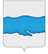 АДМИНИСТРАЦИЯ ПЛЁССКОГО ГОРОДСКОГО ПОСЕЛЕНИЯПРИВОЛЖСКОГО МУНЦИПАЛЬНОГО РАЙОНА ИВАНОВСКОЙ ОБЛАСТИПОСТАНОВЛЕНИЕ«09» октября 2020                                                                                                                                         №156г. ПлёсО назначении публичных слушаний по проекту планировки и проекта межевания территории объекта: «Газификация с. Утес, д. Пеньки, д. Горшково Плесского городского поселения Приволжского муниципального района»В соответствии со статьей 28 Федерального закона от 6 октября 2003 года № 131-ФЗ «Об общих принципах организации местного самоуправления в Российской Федерации», Градостроительным кодексом Российской Федерации, Уставом Плесского городского поселения Приволжского муниципального района Ивановской области, «Положением о порядке организации и проведении публичных слушаний в Плесском городском поселении», утвержденным решением Совета Плесского городского поселения от 30.07.2009 № 30, администрация Плесского городского поселенияПОСТАНОВЛЯЕТ:1.	Назначить публичные слушания по проекту планировки территории и проекта межевания территории объекта: «Газификация с. Утес, д. Пеньки, д. Горшково Плесского городского поселения Приволжского муниципального района» в виде комплексного обсуждения.2. Создать комиссию по подготовке и проведению публичных слушаний по проекту планировки и проекта межевания территории объекта: «Газификация с. Утес, д. Пеньки, д. Горшково Плесского городского поселения Приволжского муниципального района» в составе согласно приложению № 1.3.	Утвердить:-	график проведения публичных слушаний по проекту планировки и проекта межевания территории объекта: «Газификация с. Утес, д. Пеньки, д. Горшково Плесского городского поселения Приволжского муниципального района» согласно приложению 2 к настоящему постановлению;-	график и место работы экспозиции демонстрационных материалов проекта	 планировки и проекта межевания территории объекта: «Газификация с. Утес, д. Пеньки, д. Горшково Плесского городского поселения Приволжского муниципального района» согласно приложению 3 к настоящему постановлению.4.	Замечания и предложения по вынесенному на публичные слушания по проекту планировки и проекта межевания территории объекта: «Газификация с. Утес, д. Пеньки, д. Горшково Плесского городского поселения Приволжского муниципального района» (индивидуальные и коллективные) могут быть представлены в письменной форме, в форме электронного документа, посредством записи в журнале учета посетителей экспозиции проекта, либо путем непосредственного участия в обсуждении проекта планировки территории и проекта межевания территории объекта: «Газификация с. Утес, д. Пеньки, д. Горшково Плесского городского поселения Приволжского муниципального района» согласно приложению 4 к настоящему постановлению.Окончательная дата приема предложений: 10 ноября 2020 года, до 17.00.5. После окончания публичных слушаний по результатам работы комиссии подготовить заключение о результатах проведения публичных слушаний и опубликовать его в установленном порядке.6.	Обеспечить размещение проекта планировки территории и проекта межевания территории объекта: «Газификация с. Утес, д. Пеньки, д. Горшково Плесского городского поселения Приволжского муниципального района» и информационных материалов к нему на официальном сайте после его утверждения.7. Настоящее постановление опубликовать (обнародовать) в газете «Плесские ведомости» в официальном издании «Вестник Совета и администрации Плесского городского поселения», на официальном сайте Плесского городского поселения http://gorodples.ru.8. Настоящее постановление вступает в силу со дня его опубликования (обнародования).9.	Контроль за выполнением настоящего постановления оставляю за собой.ВРИП Главы Плёсского городского поселения                                                                                И.Г. ШевелевПриложение 1 к постановлению администрации Плесского городского поселения № 156СОСТАВкомиссии по подготовке и проведению публичных слушаний по проекту планировки и проекта межевания территории объекта: «Газификация с. Утес, д. Пеньки, д. Горшково Плесского городского поселения Приволжского муниципального района»Председатель комиссии:Корнилова С.В. – Врип глава Плесского городского поселения;Секретарь комиссии:Каменовская А.С. – главный специалист по административно-социальным вопросам администрации Плесского городского поселения;Члены комиссии:Десятова С.В. – главный специалист по земельным вопросам администрации  Плесского городского поселения;Золотарев Я.В. -  главный специалист по вопросам ЖКХ администрации Плесского городского поселения;Королёв Л.А. - Заместитель Председателя Совета Плёсского городского поселения;Корнилов М. Р. – депутат Плёсского городского поселения.Приложение 2 к постановлению администрации Плесского городского поселения от «09» октября 2020 г.  № 156
ГРАФИКпроведения собраний участников публичных слушаний по проекту  планировки территории и проекта межевания территории объекта: «Газификация с. Утес, д. Пеньки, д. Горшково Плесского городского поселения Приволжского муниципального района»Приложение 3 к постановлению администрации Плесского городского поселения     от «09» октября 2020 г.  № 156График работы экспозиции демонстрационных материалов по проекту планировки и проекта межевания территории объекта: «Газификация с. Утес, д. Пеньки, д. Горшково Плесского городского поселения Приволжского муниципального района»	                                                                                                        Приложение 4 к постановлению администрации                                                                                                                      Плесского городского поселения    от «09» октября 2020 г.  № 156Перечень адресов приема замечаний и предложений по проекту планировки территории и проекта межевания территории объекта: «Газификация с. Утес, д. Пеньки, д. Горшково Плесского городского поселения Приволжского муниципального района»№ и дата принятия ДокументаНаименование документаНомера страницАдминистрация Плесского городского поселенияАдминистрация Плесского городского поселения  от 08.06.2020 №86Постановление «Об утверждении Положения о порядке осуществления муниципального контроля за использованием и охраной недр при добыче общераспространённых полезных ископаемых, а также при строительстве подземных сооружений, не связанных с добычей полезных ископаемых на территории Плесского городского поселения Приволжского муниципального района Ивановской области»                               3 от 13.10.2020 №157Постановление «О внесении изменений в Постановление администрации Плесского городского поселения от 08.06.2020 № 86 «Об утверждении Положения о порядке осуществления муниципального контроля за использованием  и охраной недр при добыче общераспространенных полезных ископаемых, а также при строительстве подземных сооружений, не связанных с добычей полезных ископаемых на территории Плесского городского поселения Приволжского муниципального района Ивановской области»11 от 09.10.2020 №156Постановление  «О назначении публичных слушаний по проекту планировки и проекта межевания территории объекта: «Газификация с. Утес, д. Пеньки, д. Горшково Плесского городского поселения Приволжского муниципального района»17№ п/пНаименование населенного пункта, место проведения публичных слушанийДата и время проведенияпубличных слушаний1.1.Ивановская область, Приволжский район, г. Плес, ул. Советская, д.912.11.2020 г. 17.00 – 18.00№ п/пМесто работы экспозицииЧасы работы1Ивановская область, Приволжский район, г. Плес, ул. Советская, 9в рабочие дни,с 8.00 до17.00,обед: с 12.00до 13.00Почтовый адресВремяИвановская область, Приволжский район, г. Плес, ул. Советская, 9 (для письменных обращений)в рабочие дни, с 8.00 до 17.00, обед: с 12.00 до 13.00e-mail:adm-plios@yandex.ruс пометкой «публичные слушания» Филисово»